Утверждено
директор МКУ «ЛЦКиС»
Манушкина Н.Л._____________________09.01.2018г.Положение клубного формирования «Союз активной молодежи»1. Общие положения1.1 Положение о клубном формировании учреждения культуры клубного типа (далее - Положение) разработано в соответствии с Законом Российской Федерации от 9 октября 1992 года № 3612-1 "Основы законодательства Российской Федерации о культуре", Федеральным законом от 6 октября 2003 года № 131-ФЗ "Об общих принципах организации местного самоуправления в Российской Федерации".1.2 Настоящее Положение регулирует деятельность клубного формирования «Союз активной молодежи» муниципального казенного учреждения «Лебяженский центр культуры и спорта» (далее - Учреждение)  МО Лебяженское городское поселение МО Ломоносовский муниципальный район Ленинградской области.1.3 Под клубным формированием «Союз активной молодежи» понимается добровольное объединение детей и молодежи, основанное на общности интересов, запросов и потребностей в занятиях волонтерской деятельностью, в совместной творческой деятельности, способствующей развитию дарований его участников, освоению и созданию ими культурных ценностей, а также основанное на единстве стремления людей к получению актуальной информации и прикладных знаний в различных областях общественной жизни, культуры, литературы и искусства, науки и техники, к овладению полезными навыками в области культуры быта, здорового образа жизни, организации досуга и отдыха.1.4 Клубное формирование в рамках своей деятельности:организует систематические занятия в формах и видах, характерных для данного клубного формирования (репетиции, лекции и т.д.)проводит творческие отчеты о результатах своей деятельности (акции, выставки, конкурсы, соревнования, мастер-классы и т.п.);участвует в общих программах и акциях Учреждения;использует другие формы творческой работы и участия в культурной и общественной жизни.1.5 Численность, наполняемость и примерные минимальные нормативы деятельности клубного формирования определяются и утверждаются руководителем, которые носят рекомендательный характер для клубного формирования, финансируемого из бюджета Учреждения.1.6 В своей деятельности клубное формирование руководствуется:действующим законодательством Российской Федерации;уставом Учреждения;положением о клубном формировании.1.7 Положение о конкретном клубном формировании разрабатывается на основании устава Учреждения и утверждается руководителем Учреждения, на базе которого создается и действует данное клубное формирование.Цель и Задачи клубного формирования «Союз активной молодежи»Целью клубного формирования «Союз активной молодежи» является развитие у детей и молодежи нравственных качеств путем пропаганды идей добровольческого труда на благо общества и привлечение к решению социально-значимых проблем (через участие в социальных, экологических, гуманитарных, культурно-образовательных, просветительских и др. проектах и программах).Задачами клубного формирования являются: поддержка инициатив детей и молодежи;организация комплекса мероприятий по нравственному, эстетическому, патриотическому и физическому воспитанию детей и молодежи. создание социально-культурной среды для развития творческого потенциала детей и молодежи, расширение разнообразных форм досуговой и развлекательной деятельности. вовлечение детей и молодежи в проекты, связанные с оказанием конкретной помощи социально незащищенным слоям населения, охраной окружающей среды и др.осуществление индивидуальной и массовой работы по профилактике негативных явлений среди подростков и молодежи в возрасте до 18 лет. 3. Организация деятельности клубного формирования3.1 Клубное формирование создается, реорганизуется и ликвидируется по решению руководителя Учреждения.3.2 Клубное формирование может осуществлять свою деятельность:на безвозмездных условиях;за счет бюджетного финансирования Учреждения.3.3 Порядок ведения документации о работе клубного формирования, условия участия в клубном формировании, права и обязанности его участников определяются положением о клубном формировании.3.4 Творческо-организационная работа в клубном формировании должна предусматривать:проведение занятий, репетиций, концертов и акций;мероприятия по созданию в коллективе клубного формирования творческой атмосферы;воспитание добросовестного выполнения участниками клубного формирования поручений;накопление методических материалов и материалов, отражающих творческую работу и историю развития клубного формирования (планы, отчеты, программы, афиши, буклеты, фотографии и т.д.).3.5 Занятия в клубном формировании проводятся не менее двух учебных часов в неделю (учебный час - 45 минут).3.6 За вклад в совершенствование и развитие творческой деятельности, организационную и воспитательную работу участники и руководитель клубного формирования могут быть представлены к различным видам поощрения, а именно: грамоте, личной книжкой волонтера и   другим отличиям - на основании соответствующих документов органов местного самоуправления поселка Лебяжье.4. Участники клубного формирования «Союз активной молодежи»4.1 Участниками клубного формирования «Союз активной молодежи» могут быть дети и молодежь в возрасте от 10 до 35 лет, которые добровольно изъявили желание работать в составе волонтерского движения, признают и соблюдают данное Положение.4.2 Участники клубного формирования «Союз активной молодежи» имеют право:свободно выражать и отстаивать свою точку зрения;участвовать в разработке плана деятельности клубного формирования;прекратить деятельность в клубном формировании «Союз активной молодежи», уведомив руководителя о прекращении своей деятельности не менее чем за две недели.4.3 Участники клубного формирования «Союз активной молодежи» обязаны:знать и соблюдать цели, задачи и принципы клубного формирования «Союз активной молодежи» и укреплять его авторитет;активно участвовать в мероприятиях, проводимых в рамках деятельности клуба;уважать других участников клубного формирования и руководителя.4.4 Вступление в клубное формирование «Союз активной молодежи» осуществляется посредством заполнения анкеты участника (Приложение 1).5. Порядок получения Личной книжки волонтера5.1 Личная книжка волонтера предназначена для учета волонтерской деятельности и содержит сведения о добровольческой (волонтерской) деятельности участника клубного формирования «Союз активной молодежи».5.2 Личная книжка волонтера выдается руководителем Учреждения на основании письменного заявления участника клубного формирования «Союз активной молодежи». К заявлению прикладывается цветная фотография размером 3х4 см с указанием ФИО участника на обратной стороне. 5.3 Личная книжка волонтера выдается при участии волонтера в не менее 5 мероприятиях Учреждения. 5.4 Выдача Книжек регистрируется в журнале учета Книжек  (Приложение 2). Факт выдачи Личной книжки волонтера подтверждается личной подписью лица, получившего Книжку, в журнале учета Книжек.6. Руководство клубным формированием и контроль за его деятельностью6.1 Общее руководство и контроль за деятельностью клубного формирования осуществляет руководитель Учреждения. 6.2 Непосредственное руководство клубным формированием осуществляет руководитель коллектива.6.3 Руководитель клубного формирования:разрабатывает положение о клубном формировании, которое представляется руководителю Учреждения на утверждение;составляет годовой план организационно-творческой работы, который представляется руководителю Учреждения на утверждение;ведет в коллективе клубного формирования регулярную творческую и учебно-воспитательную работу на основе утвержденной программы деятельности клубного формирования и плана организационно-творческой работы;ведет журнал учета посещаемости занятий клубного формирования;участвует в деятельности Учреждения в соответствии с его планом работы;представляет руководителю Учреждения годовой отчет о деятельности клубного формирования.6.4 Ответственность за деятельность клубного формирования несет его руководитель.Приложение 1Анкета участника 
клубного формирования 
«Союз активной молодежи»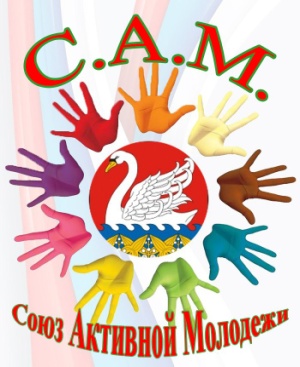 Фамилия _________________________________________________________Имя _____________________________________________________________Отчество _________________________________________________________Дата рождения ____________________________________________________Место проживания _________________________________________________Отношение к спорту __________________________________________________________________________________________________________________Образование (школа, вуз, специализация, год окончания): ______________________________________________________________________________________________________________________________________________________________________________________________________Дополнительное образование (муз., спорт., худ. и т.д. школы):__________________________________________________________________________________________________________________________________Иностранные языки, уровень владения ________________________________________________________________________________________________Ваши интересы, хобби _______________________________________________________________________________________________________________________________________________________________________________Номер телефона ___________________________________________________Страничка вконтакте _______________________________________________Дата _____________________ Подпись ________________________________Приложение 2ЖУРНАЛ УЧЕТА выдачи "Личной книжки волонтера"N 
п/пФамилия,
имя,  
отчествоНомер    
личной книжки волонтераДата  
выдачиПодпись о
полученииОтметка о  
возврате,  
уничтожении,
номер и дата
акта123456